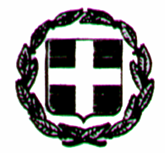                   ΑΝΑΡΤΗΤΕΟ ΣΤΟ ΔΙΑΔΙΚΤΥΟ ΘΕΜΑ: «Πρόσκληση εκδήλωσης ενδιαφέροντος για κατάθεση οικονομικής προσφοράς σχετικά με την εκπαιδευτική επίσκεψη του 4ου Γυμνασίου Καστοριάς στη Θεσσαλονίκη ».Σχετ.: Υ.Α. 129287/Γ2/2011 (ΦΕΚ 2769/τ.Β΄/02-12-2011) με θέμα «Εκδρομές – Μετακινήσεις μαθητών Δημόσιων και Ιδιωτικών σχολείων Δευτεροβάθμιας Εκπαίδευσης εντός και εκτός της χώρας»To 4ο Γυμνάσιο Καστοριάς προτίθεται να πραγματοποιήσει διήμερη εκπαιδευτική εκδρομή στη Θεσσαλονίκη  στις  10/03/2016 και 11/03/2016 (μία διανυκτέρευση στις 10/3/2016). Θα συμμετάσχουν περίπου 15 μαθητές καθώς και δύο (2) συνοδοί καθηγητές.Προκειμένου να επιλεγεί το ταξιδιωτικό γραφείο που θα οργανώσει την παραπάνω μετακίνηση, καλούμε τα Γραφεία Γενικού Τουρισμού με ειδικό σήμα και άδεια λειτουργίας από τον ΕΟΤ σε ισχύ, να καταθέσουν στο 4ο Γυμνάσιο Καστοριάς (Λεωφόρος Κύκνων και Νεύτωνος, 52100 Καστοριά τηλ. 24670-82072) σφραγισμένη προσφορά μέχρι την Παρασκευή 12 Φεβρουαρίου 2016 και ώρα 11:30, στην οποία  θα πρέπει να αναφέρεται η τελική συνολική τιμή της εκδρομής (με ΦΠΑ) καθώς και η τιμή ανά μαθητή. Οι προσφορές μπορούν να υποβληθούν από εξουσιοδοτημένο εκπρόσωπο ή ταχυδρομικά, αρκεί να διασφαλιστεί ότι θα έχουν παραληφθεί από το  σχολείο μέχρι την ανωτέρω ημερομηνία και ώρα. Οι προσφορές θα ανοιχτούν αμέσως  μετά τη λήξη της προθεσμίας και δίνεται η δυνατότητα στους ενδιαφερόμενους να παραβρεθούν. Εκπρόθεσμες προσφορές ή προσφορές  που δεν μπορούν να συγκριθούν όπως έχει ζητηθεί δεν θα  ληφθούν υπόψη. Για τη σύνταξη της προσφοράς αυτής, σας ενημερώνουμε τα εξής:Αναχώρηση: Πάρκο Κυκλοφοριακής Αγωγής ΚαστοριάςΠροορισμός: ΘεσσαλονίκηΑριθμός μετακινουμένων: 15 μαθητές και 2 συνοδοί-εκπαιδευτικοί.Τρόπος μεταφοράς: Λεωφορείο.Χρονική διάρκεια μετακίνησης: 2 ημέρεςΑναχώρηση: Πέμπτη 10-3-2016.Επιστροφή: Παρασκευή 11-3-2016, στο Πάρκο Κυκλοφοριακής Αγωγής ΚαστοριάςΑσφάλεια: Εκτός από την υποχρεωτική Ασφάλιση Αστικής Επαγγελματικής Ευθύνης Διοργανωτή, θα πρέπει να υπάρχει υποχρεωτικά  και η πρόσθετη ασφάλεια σε περίπτωση ατυχήματος ή ασθένειας (μαθητών-συνοδών). Παρακαλούμε επίσης, κατά τη σύνταξη της προσφοράς να λάβετε υπόψη σας και τα εξής:Η μετακίνηση των μαθητών θα γίνει με κλιματιζόμενο λεωφορείο που πληροί τις προδιαγραφές ασφαλούς μετακίνησης των μαθητών, βάσει της κείμενης σχετικής νομοθεσίας (πχ. ΚΤΕΟ, κατάσταση ελαστικών, κτλ).Με την προσφορά θα κατατεθεί και υπεύθυνη δήλωση ότι διαθέτετε ειδικό σήμα και άδεια λειτουργίας από τον ΕΟΤ το οποίο βρίσκεται σε ισχύ.Το  Ξενοδοχείο να είναι κατηγορίας 3* ή 4* και να αναφέρεται το όνομα, η κατηγορία και η ακριβής τοποθεσία του ξενοδοχείου. Τα δωμάτια να είναι δίκλινα και τρίκλινα για τους μαθητές και μονόκλινα για τους εκπαιδευτικούς-συνοδούς. Όλα τα δωμάτια να βρίσκονται σε έναν όροφο.Η φιλοξενία να περιλαμβάνει πρωινό.      10. Οι οδηγοί του λεωφορείου θα πρέπει να έχουν σε ισχύ όλα τα          απαραίτητα έγγραφα και παραστατικά (δίπλωμα οδήγησης, ρεπό κατά           την εβδομάδα μετακίνησης κλπ.) και τα οποία θα επιδεικνύονται κατά τον          πρωινό έλεγχο πριν την αναχώρηση στα αρμόδια όργανα (Τροχαία).              Το λεωφορείο θα πρέπει να είναι διαθέσιμο για όλες τιςμετακινήσεις των μαθητών.Το πρακτορείο που θα επιλεγεί είναι υποχρεωμένο να εκδώσει              αποδείξεις στο όνομα κάθε μαθητή.               Σε περίπτωση ματαίωσης της εκδρομής για οποιοδήποτε              λόγο (π.χ. λόγω μη συμμετοχής των μαθητών, μη έγκρισης της               εκδρομής, υψηλό κόστος εκδρομής, κλπ.)  το σχολείο δεν φέρει καμία              ευθύνη και δεν θα έχει καμία οικονομική ή άλλη υποχρέωση προς το              Τουριστικό Γραφείο που θα επιλεγεί. Κάθε καταβληθέν ποσό θα               επιστραφεί στο ακέραιο στους συμμετέχοντες.              Η υποβολή εκδήλωσης ενδιαφέροντος σημαίνει αυτόματα και               αποδοχή όλων των προϋποθέσεων που αναφέρονται στην παρούσα               προκήρυξη.Το πρακτορείο που θα επιλεγεί, θα ενημερωθεί με τηλεφωνική επικοινωνία.                                                                                   Ο  ΔιευθυντήςΣπανός  Μ.  Στυλιανός